ПРОЕКТ АДМИНИСТРАЦИЯ ПЛАСТУНОВСКОГО СЕЛЬСКОГО ПОСЕЛЕНИЯ ДИНСКОГО РАЙОНА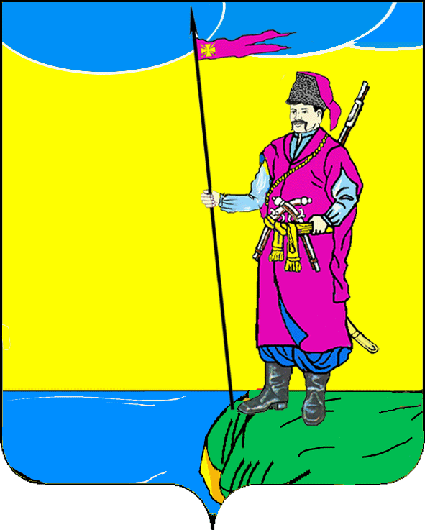 ПОСТАНОВЛЕНИЕот _______________                                                                                   № _____станица ПластуновскаяОб утверждении реестра муниципальных услуг (функций по осуществлению муниципального контроля) администрации Пластуновского сельского поселения Динского района В соответствии с Федеральным законом от 27 июля 2010 г. N 210-ФЗ "Об организации предоставления государственных и муниципальных услуг", руководствуясь Уставом Пластуновского сельского поселения Динского района п о с т а н о в л я ю:1. Утвердить Перечень муниципальных услуг (функций по осуществлению муниципального контроля), предоставляемых администрацией Пластуновского сельского поселения Динского района (Приложение прилагается).2. Признать утратившим силу постановление администрации Пластуновского сельского поселения Динского района от 03.02.2023 года        № 29 «Об утверждении Реестра муниципальных услуг (функций по осуществлению) администрации Пластуновского сельского поселения Динского района».3. Специалисту 1 категории общего отдела администрации Пластуновского сельского поселения Динского района В.Е.Шиляевой обнародовать настоящее постановление в установленном порядке и разместить на официальном сайте администрации Пластуновского сельского поселения Динского района в сети «Интернет».4. Контроль за выполнением настоящего постановления оставляю за собой.5. Настоящее постановление вступает в силу после его официального обнародования.Глава Пластуновского сельского поселения 	С.К. ОлейникРЕЕСТРмуниципальных услуг (функций по осуществлению муниципального контроля) администрации Пластуновского сельского поселенияДинского района2.Муниципальные функцииСпециалист 1 категории общего отделаадминистрации Пластуновского сельскогопоселения Динского района	     В.Е.ШиляеваПРИЛОЖЕНИЕУТВЕРЖДЕНпостановлением администрацииПластуновского сельского поселения Динского районаот ______________ № ______№п/пНаименование муниципальной (функции) услуги12Муниципальные услугиМуниципальные услугиЗемельные и имущественные отношенияЗемельные и имущественные отношения1Предоставление земельных участков, находящихся в муниципальной собственности, в постоянное (бессрочное) пользование2Прекращение правоотношений с правообладателями земельных участков3Заключение дополнительного соглашения к договору аренды земельного участка, договору безвозмездного пользования земельным участком4Предоставление в собственность, аренду, безвозмездное пользование земельного участка, находящегося в муниципальной собственности, без проведения торгов5Заключение нового договора аренды земельного участка без проведения торгов6Предоставление земельных участков, находящихся в муниципальной собственности, на которых расположены здания, сооружения, сооружения, в собственность, аренду7Заключение соглашения о перераспределении земель и (или) земельных участков, находящихся в муниципальной собственности, и земельных участков, находящихся в частной собственности8Предоставление земельных участков, находящихся в муниципальной собственности, отдельным категориям граждан в собственность бесплатно9Предоставление земельных участков, находящихся в муниципальной собственности, гражданам для индивидуального жилищного строительства, ведения личного подсобного хозяйства в границах населенного пункта, садоводства, гражданам и крестьянским (фермерским) хозяйствам для осуществления крестьянским (фермерским) хозяйством его деятельности10Предоставление в аренду без проведения торгов земельного участка, который находится в муниципальной собственности, на котором расположен объект незавершенного строительства11Предоставление земельных участков, находящихся в муниципальной собственности, на торгах12Заключение соглашения об установлении сервитута в отношении земельного участка, находящегося в муниципальной собственности13Перевод земель или земельных участков в составе таких земель из одной категории в другую14Предоставление выписки из реестра муниципального имущества 15Предварительное согласование предоставления земельного участка16Предоставление муниципального имущества в аренду или безвозмездное пользование без проведения торгов17Выдача разрешения на использование земель или земельного участка, находящихся в муниципальной собственности18Утверждение схемы расположения земельного участка или земельных участков на кадастровом плане территории19Заключение договора на размещение объектов на землях или земельных участках, находящихся в муниципальной собственности, без предоставления земельных участков и установления сервитутов, публичного сервитута20Выдача согласия на присоединение объектов дорожного сервиса, строительство, реконструкцию, капитальный ремонт, ремонт пересечений и примыканий, в том числе реконструкцию, капитальный ремонт и ремонт примыканий объектов дорожного сервиса, строительство, реконструкцию в границах придорожных полос объектов капитального строительства, объектов, предназначенных для осуществления дорожной деятельности, объектов дорожного сервиса в отношении автомобильных дорог местного значения, находящихся в муниципальной собственности21Предоставление разрешения на осуществление земляных работ22Передача бесплатно в собственность граждан Российской Федерации на добровольной основе занимаемых ими жилых помещений в муниципальном жилищном фонде23Оформление документов по обмену жилыми помещениями муниципального жилищного фонда24Принятие от граждан в муниципальную собственность принадлежащих им приватизированных жилых помещенийГрадостроительствоГрадостроительство1Присвоение адреса объекту адресации, изменение и аннулирование такого адресаРегулирование предпринимательской деятельностиРегулирование предпринимательской деятельности1Выдача разрешения на право организации розничного рынкаСоциальное обслуживаниеСоциальное обслуживание1Уведомительная регистрация трудового договора с работодателем – физическим лицом, не являющимся индивидуальным предпринимателемАрхивный фонд и предоставление справочной информацииАрхивный фонд и предоставление справочной информации1Предоставление архивных справок, архивных выписок и копий архивных документов2Предоставление копий правовых актов Жилищно-коммунальное хозяйствоЖилищно-коммунальное хозяйство1Выдача порубочного билета2Предоставление информации о порядке предоставления жилищно-коммунальных услуг населению1Осуществление муниципального контроля на автомобильном транспорте, городском наземном электрическом транспорте и в дорожном хозяйстве 2Осуществление муниципального контроля в сфере благоустройства